Výzva k podání nabídky na veřejnou zakázku VZ 5/2022 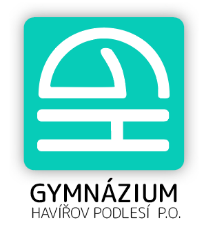 „Vybavení ICT – dataprojektory a tabule“Vyhlášená v souladu s § 31 zákona č. 134/2016 Sb., o zadávání veřejných zakázek Identifikační údaje zadavateleZadavatel si vyhrazuje právo:zrušit zadání veřejné zakázkysmlouvu neuzavřítPředmět veřejné zakázky malého rozsahu:Název veřejné zakázky: Vybavení ICT – dataprojektory a tabuleDruh veřejné zakázky: veřejná zakázka malého rozsahuPředmět veřejné zakázky Zajištění dodání, instalace a integrace nového a obnovovaného fondu ICT vybavení střední školy – 13 ks dataprojektorů a 13 ks tabulí.Podrobné požadavky a informace Předmětem veřejné zakázky je dodávka IT a AV vybavení do odborných učeben, učeben a kabinetů školy včetně veškerého obligatorního příslušenství (kabeláž, technické prostředky pro umístění atd.) Zadávací dokumentace (technická specifikace) je uvedena v příloze č. 2, dokumentace vymezuje minimální požadovaný standard předmětů plnění. Součástí zakázky je doprava do místa plnění, instalace a integrace včetně ověření funkčnosti, budou-li nezbytné, a zaškolení obsluhyKlasifikace předmětu veřejné zakázky: Dataprojektory – 13 ks   Tabule magnetická bílá – 13 ks      Dataprojektor: Projekční technologie 3LCDRozlišení min 1280 x 800, 16 : 10Svítivost  min 4200 LnKontrast 16000 : 1, Zoom 1,0 – 1,6Projekční vzdálenost 0.91 – 9,07Životnost lampy min 6500 hHladina hlučnosti max 37 dB, úsporný režim max 28 dB, spotřeba standby max 2WRozhraní USB 2.0 typu A, USB 2.0 typ B, RS-232C, ethernetové rozhraní (100Base-TX/10 Base-T), VGA vstup 2x, HDMI vstup 2x, audio výstup, stereofonní konektor mini-jack 2x, audiovstup, cinchBarva bíláDržák vhodný k upevnění dataprojektoru ke stropu a promítání na vzdálenou tabuli Tabule: Bílá jednokřídlá keramická magnetická s možností zápisu fixem, rozměr 200 x 120, rám bílý, stříbrný nebo jiný nebarevný, suchá textilní stěrka, odkládací lištaPodrobné požadavky a informace k této veřejné zakázce malého rozsahu jsou k dispozici na: webových stránkách školy a na webových stránkách Moravskoslezského kraje, tj. Výzva k podání nabídky, návrh kupní smlouvy a další přílohy. Dodavatelé budou o výběru nejvýhodnější nabídky či vyloučení z výběrového řízení či zrušení výběrového řízení informováni e-mailem.Podrobná specifikace je uvedena v:Návrhu kupní smlouvy (příloha č. 1)Zadávací dokumentaci Jsou-li v technické specifikaci uvedeny přímé či nepřímé odkazy na určité dodavatele nebo výrobky, nebo patenty na vynálezy, užitné vzory, průmyslové vzory, ochranné známky nebo označení původu, zadavatel u těchto výslovně umožňuje nabídnout dodavateli rovnocenné řešení.Předpokládaná hodnota veřejné zakázky činí: 250.000 Kč bez DPH Místo plnění:  Gymnázium, Havířov – Podlesí, příspěvková organizaceDoba plnění:  do 31.10.2022Způsob hodnocení nabídek:1.	Ekonomická výhodnost bude hodnocena na základě  nejnižší nabídkové ceny. 2.	Hodnocena bude výše nabídkové ceny celkem v Kč uvedená dodavatelem v čl. IV. odst. 1 návrhu smlouvy, a to:v případě plátce DPH – cena celkem bez DPH v případě neplátce DPH - cena celkem  Požadavky stanovené pro zpracovatele nabídky:Nabídková cena bude stanovena jako cena nejvýše přípustná a konečná, uvedena v české měně a ve struktuře uvedené v obchodních podmínkách, tedy cena bez DPH, DPH 
a cena vč. DPH. Dodavatel je svou nabídkou vázán po dobu devadesáti dnů, tato lhůta počíná běžet dnem následujícím po uplynutí lhůty pro podávání nabídek. Dodavatel, jehož nabídka bude vybrána jako nejvýhodnější, je vázán svou nabídkou až do podpisu smlouvy.Tato cena bude obsahovat veškeré náklady spojené s realizací předmětu plnění veřejné zakázky.Nedílnou součástí nabídky bude naceněný Položkový rozpočet (viz Zadávací dokumentace), kdy dodavatel závazně dodrží členění, strukturu a rozsah položkového rozpočtu tak, jak je zpracován projektantem a tvoří přílohu č. 2 zadávacích podmínek. Dodavatel je povinen ocenit všechny položky. Údaje v takto zpracovaném výpočtu nabídkové ceny považuje zadavatel za limitní a závazné pro účely plnění předmětné veřejné zakázky. Dodavatel předloží písemný návrh smlouvy vč. příloh respektující požadavky uvedené v obchodních podmínkách (viz Zadávací dokumentace) doplněný na místech určených zadavatelem, podepsaný osobou oprávněnou podepisovat za dodavatele. Od obchodních podmínek se nelze odchýlit v neprospěch zadavatele. Údaje uvedené v návrhu smlouvy se nesmí lišit od údajů uvedených v jiné části nabídky dodavatele.Dodavatel ve své nabídce doloží, že není obchodní společností, ve které veřejný funkcionář uvedený v § 2 odst. 1 písm. c) zákona č. 159/2006 Sb., o střetu zájmů, ve znění pozdějších předpisů (člen vlády nebo vedoucí jiného ústředního správního úřadu, v jehož čele není člen vlády), nebo jím ovládaná osoba vlastní podíl představující alespoň 25% účast společníka v obchodní společnosti", a to formou čestného prohlášení. Vzor čestného prohlášení je obsažen v zadávací dokumentaci.Dodavatel ve své nabídce uvede kontaktní osobu ve věci zakázky, a to včetně kontaktní adresy, e-mailové adresy a telefonu.Zadavatel nepřipouští variantní řešení nabídky. Nabídka bude zpracována v listinné podobě v českém jazyce.Zadavatel požaduje jako součást podané nabídky předložení veškeré textové a tabulkové části nabídky (včetně úředních dokladů) v elektronické formě ve formátu *.doc, *.docx, *.xls, *.xlsx nebo *.pdf. Zadavatel doporučuje, aby v elektronické formě nabídky bylo umožněno textové vyhledávání (vyjma úředních dokladů či jejich kopií). Každý dodavatel smí podat pouze jednu nabídku. Pokud dodavatel poruší podmínku uvedenou v předchozí větě, nebude žádná z jeho nabídek hodnocena.Požadovaná kvalifikace:Dodavatel předloží prostou kopii aktuálního výpisu z obchodního rejstříku, pokud je v něm zapsán, či výpis z jiné obdobné evidence, je-li v ní zapsán. Dodavatel, který není zapsán do obchodního rejstříku, doloží prostou kopii dokumentu, z něhož bude zřejmé, že je oprávněn jednat za smluvní stranu (např. oprávnění k podnikání, zřizovací listina, stanovy, doklad o přidělení IČO apod.). Nevyplývá-li toto oprávnění přímo z výše uvedených dokladů, doloží doklady, ze kterých toto oprávnění bude zřejmé (např. plná moc, jmenovací dekret, podpisový řád, organizační řád, stanovy apod.).Namísto předložení dokumentu požadovaného zadavatelem výše je dodavatel oprávněn prokázat svou kvalifikaci prostou kopií výpisu ze seznamu kvalifikovaných dodavatelů (obdobně podle § 228 zákona) nebo prostou kopií certifikátu vydaného v rámci systému certifikovaných dodavatelů (obdobně podle § 239 zákona).Dodavatel předloží analogicky dle § 74 zákona splnění základní způsobilosti formou čestného prohlášení, z jehož obsahu bude zřejmé, že dodavatel splňuje podmínky základní způsobilosti. Vzor čestného prohlášení je obsažen v zadávací dokumentaci. Čestné prohlášení nesmí být starší 3 měsíců přede dnem podání nabídky.Zadavatel si vyhrazuje právo ověřit si informace z nabídky, s ohledem na charakter těchto informací (dostupnost ve veřejně přístupných rejstřících apod.), bez nutnosti vyzývat dodavatele k doplnění/upřesnění nabídky. Dodavatel v rámci technické kvalifikace předloží seznam významných dodávek poskytnutých za poslední 3 roky před zahájením zadávacího řízení včetně uvedení ceny a doby jejich poskytnutí a identifikace objednatele. Minimální úroveň pro splnění kritéria technické kvalifikace je stanovena na alespoň 3 dodávky, jejichž předmětem byla dodávka IT nebo AV techniky (případně jejich kombinace) včetně instalace a zapojení přičemž hodnota každé z těchto zakázek činila minimálně 300.000 Kč bez DPH. Vysvětlení, změny/doplnění zadávacích podmínekDodavatel je oprávněn po zadavateli požadovat vysvětlení zadávacích podmínek, a to formou žádosti v písemné podobě (tzn. např. e-mailem, datovou zprávou, apod.). Vysvětlení, změny či doplnění zadávacích podmínek může zadavatel poskytnout i bez předchozí žádosti.Vysvětlení či změny/doplnění zadávacích podmínek zadavatel uveřejní na: Gymnázium Havířov - Podlesí (gsh.cz) a na webových stránkách kraje. Zadavatel již nebude tyto informace zasílat duplicitně e-mailem. Doporučujeme proto průběžně sledovat aktuální informace k této veřejné zakázce na výše uvedených webových stránkách.Ostatní1.	Bude-li dodavatel považovat některé údaje uvedené v nabídce za obchodní tajemství, uvede tuto skutečnost do své nabídky, příslušnou část výrazně označí a stručně zdůvodní splnění zákonných podmínek pro označení údajů za obchodní tajemství.2.	Zadavatel nehradí dodavatelům náklady vzniklé z účasti v řízení.3.	Zadavatel v postavení správce osobních údajů tímto informuje ve smyslu čl. 13 Nařízení Evropského parlamentu a Rady (EU) 2016/679 o ochraně fyzických osob v souvislosti se zpracováním osobních údajů a o volném pohybu těchto údajů (dále jen „GDPR“) účastníky výběrového řízení o zpracování osobních údajů za účelem realizace výběrového řízení v rámci veřejné zakázky malého rozsahu podle § 31 zákona č. 134/2016 Sb., o zadávání veřejných zakázek, ve znění pozdějších předpisů (dále jako „ZZVZ“). Zadavatel může v rámci realizace výběrového řízení zpracovávat osobní údaje dodavatelů a jejich poddodavatelů (z řad FO podnikajících), členů statutárních orgánů a kontaktních osob dodavatelů a jejich poddodavatelů, osob, prostřednictvím kterých je dodavatelem prokazována kvalifikace, členů realizačního týmu dodavatele a skutečných majitelů dodavatele. Zadavatel bude zpracovávat osobní údaje pouze v rozsahu nezbytném pro realizaci výběrového řízení a pouze po dobu stanovenou právními předpisy. Subjekty údajů jsou oprávněny uplatňovat jejich práva dle čl. 13 až 22 GDPR v písemné formě na adrese sídla zadavatele.Pokyny pro nakládání s nabídkou:Nabídku v písemné (tj. listinné) formě v jednom vyhotovení doručte, prosím, neprodleně v uzavřené obálce s uvedením zpáteční adresy dodavatele (v levém horním rohu) a dále označenou:poštou na uvedenou adresu: Gymnázium, Havířov – Podlesí, příspěvková organizace, Studentská 11/1198, 736 01 Havířov nebo osobně na sekretariátu školy nejpozději však do 23 .9. do 11:00.Nabídka, která nebude zadavateli doručena ve lhůtě, způsobem stanoveným v této výzvě, se nepovažuje za podanou a v průběhu výběrového řízení se k ní nepřihlíží.V Havířově 15.9.2022		Mgr. Hana Čížová, v.r.Příloha:Příloha č. 2 Kupní smlouva – návrh obchodních podmínekPříloha č. 3 Krycí listPříloha č. 4 Prohlášení kvalifikačních předpokladůPříloha č. 5 Čestné prohlášeníNázev zadavatele:Gymnázium, Havířov – PodlesíPrávní forma zadavatele:Příspěvková organizaceSídlo zadavatele:Studentská 11/1198, Havířov – PodlesíIČO a DIČ zadavatele:62 33 15 82Oprávněná osoba zadavatele:Mgr. Hana Čížová, ředitelka školyKontaktní osoba:Mgr. Hana ČížováTelefon:596 411 156E-mail:cizova@gsh.czURL adresa:https://www.gsh.czVEŘEJNÁ ZAKÁZKAč. 5/2022„Vybavení ICT – dataprojektory a tabule“NEOTEVÍRAT!